AMBN-Ires-Cre genotyping protocolhttps://www.jax.org/protocol?stocknumber=035865&protocolid=40590Protocol PrimersReaction ACyclingJAX uses a very high speed Taq (~1000 bp/sec), use cycling times recommended for your reagents.JAX uses a 'touchdown' cycling protocol and therefore has not calculated the optimal annealing temperature for each set of primers.Reaction BCyclingJAX uses a very high speed Taq (~1000 bp/sec), use cycling times recommended for your reagents.JAX uses a 'touchdown' cycling protocol and therefore has not calculated the optimal annealing temperature for each set of primers.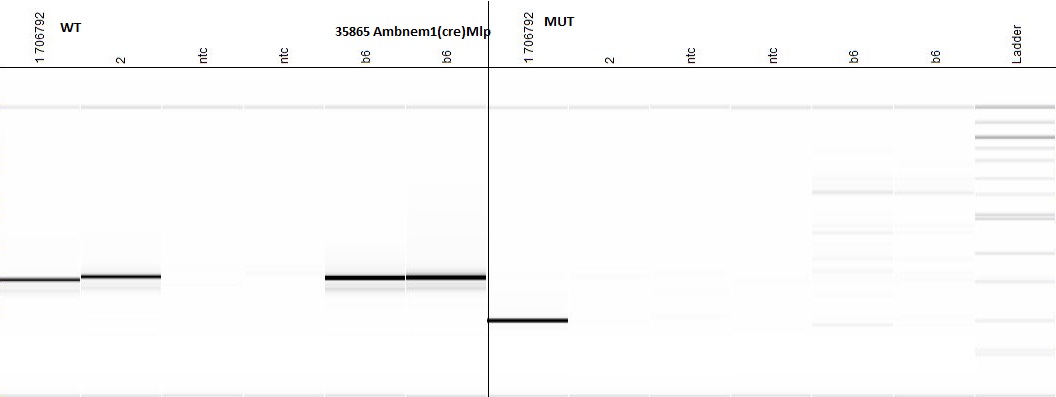 Primer5' LabelSequence 5' → 3'3' LabelPrimer TypeReactionNote13007ACA CCG GCC TTA TTC CAA GMutant ReverseB56352GGT GAT GGA GAA GCA ACC ATCommonA, B56353TGG AAG CAA GAA GGG ACC TAWild type ReverseAComponentFinal ConcentrationddH2O Kapa 2G HS buffer 1.30 XMgCl2 2.60 mMdNTPS-kapa 0.26 mM56352 0.50 uM56353 0.50 uMGlycerol 6.50 %Dye 1.00 XKapa 2G HS taq polym 0.03 U/ulDNA StepTemp °CTimeNote194.0--294.0--365.0---0.5 C per cycle decrease468.0--5--repeat steps 2-4 for 10 cycles5--repeat steps 2-4 for 10 cycles (Touchdown)694.0--760.0--872.0--9--repeat steps 6-8 for 28 cycles1072.0--1110.0--holdComponentFinal ConcentrationddH2O Kapa 2G HS buffer 1.30 XMgCl2 2.60 mMdNTPS-kapa 0.26 mM13007 0.50 uM56352 0.50 uMGlycerol 6.50 %Dye 1.00 XKapa 2G HS taq polym 0.03 U/ulDNA StepTemp °CTimeNote194.0--294.0--365.0---0.5 C per cycle decrease468.0--5--repeat steps 2-4 for 10 cycles (Touchdown)694.0--760.0--872.0--9--repeat steps 6-8 for 28 cycles1072.0--1110.0--hold